Rio de Janeiro, DIA de MÊS de ANOSOLICITAÇÃODe: Prof. NOME COMPLETOPara: Programa de Pós-graduação em Ciência da Computação (PPCIC/DIPPG)Assunto: Autorização para pagamento da inscrição no evento NOME DO EVENTOAtenciosamente,_____________________________________Prof. NOME COMPLETOSIAPE MATRÍCULA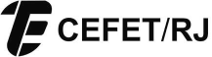 DIRETORIA DE ENSINO – DIPPGDEPARTAMENTO DE PESQUISA – DEPEQPROGRAMA DE PÓS-GRADUAÇÃO EM CIÊNCIA DA COMPUTAÇÃO – PPCICVenho através deste solicitar a autorização para o pagamento da inscrição no valor de R$ VALOR no evento NOME DO EVENTO, Qualis QUALIS DO EVENTO, que ocorrerá no período de início a fim de mês de ano, na cidade local. O pagamento será feito segundo a Norma de Serviço 01 de 11 de abril de 2014, usando a fonte de recursos para custeio de FONTE PAGADORA.O motivo dessa solicitação é a publicação, do artigo “TÍTULO DO ARTIGO ACEITO”, já aceito no evento, desenvolvido por AUTORES.Considerando o acima mencionado, a publicação deste artigo é de grande importância para o Programa de Pós-graduação em Ciência da Computação do CEFET/RJ.Em anexo segue e-mail de aceite, folder do evento, tabela com valor da taxa de inscrição em MOEDA OFICIAL DO EVENTO.